ПРОЕКТ	
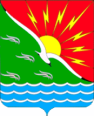 СОВЕТ ДЕПУТАТОВМУНИЦИПАЛЬНОГО ОБРАЗОВАНИЯЭНЕРГЕТИКСКИЙ ПОССОВЕТ НОВООРСКОГО РАЙОНА ОРЕНБУРГСКОЙ ОБЛАСТИР Е Ш Е Н И ЕВОПРОС № 3   19.02.2024                                     п. Энергетик                                                   № ___О внесении изменений в решение Совета депутатов муниципального образования Энергетикский поссовет Новоорского района Оренбургской области от 16 января 2017 года «Об утверждении структуры администрации муниципального образования Энергетикский поссовет                                Новоорского района Оренбургской области»                                                                                                                                                               В соответствии с частью 8 статьи 37 Федерального закона от 06.10.2003 № 131-ФЗ «Об общих принципах организации местного самоуправления в Российской Федерации», частью 2 статьи 30 Устава муниципального образования Энергетикский поссовет Новоорского района Оренбургской области, Совет депутатов муниципального образования Энергетикский поссовет Новоорского района Оренбургской области, Р Е Ш И Л: 1. Утвердить структуру администрации муниципального образования Энергетикский поссовет Новоорского района Оренбургской области, согласно Приложению № 1.2. Признать утратившими силу следующие решения Совета депутатов муниципального образования Энергетикский поссовет Новоорского района Оренбургской области:- от 16.01.2017 № 105 «Об утверждении структуры администрации муниципального образования Энергетикский поссовет Новоорского района Оренбургской области»;- от 27.11.2017 № 163 О внесении изменений в решение Совета депутатов муниципального образования Энергетикский поссовет Новоорского района Оренбургской области от 16 января 2017 года №105 «Об утверждении структуры администрации муниципального образования Энергетикский поссовет Новоорского района Оренбургской области»;- от 13.08.2018 № 217 О внесении изменений в решение Совета депутатов муниципального образования Энергетикский поссовет Новоорского района Оренбургской области от 16 января 2017 года № 105 «Об утверждении структуры администрации муниципального образования Энергетикский поссовет Новоорского района Оренбургской области»;- от 11.07.2019 № 282 О внесении изменений в решение Совета депутатов муниципального образования Энергетикский поссовет Новоорского района Оренбургской области от 16 января 2017 года №105 «Об утверждении структуры администрации муниципального образования Энергетикский поссовет Новоорского района Оренбургской области»;- от 31.01.2020 № 327 О внесении изменений в решение Совета депутатов муниципального образования Энергетикский поссовет Новоорского района Оренбургской области от 16 января 2017 года №105 «Об утверждении структуры администрации муниципального образования Энергетикский поссовет Новоорского района Оренбургской области»;- от 27.12.2022 № 118 О внесении изменений в решение Совета депутатов муниципального образования Энергетикский поссовет Новоорского района Оренбургской области от 16 января 2017 года № 105 «Об утверждении структуры администрации муниципального образования Энергетикский поссовет Новоорского района Оренбургской области»;- от 29.01.2024 № 156 О внесении изменений в решение Совета депутатов муниципального образования Энергетикский поссовет Новоорского района Оренбургской области от 16 января 2017 года № 105 «Об утверждении структуры администрации муниципального образования Энергетикский поссовет Новоорского района Оренбургской области».3. Настоящее решение вступает в силу с 01.03.2024 года и подлежит обнародованию. 	4. Контроль за исполнением настоящего решения оставляю за собойПредседатель Совета депутатов                              Глава муниципальногомуниципального образования                                  образованияЭнергетикский поссовет                                           Энергетикский поссовет  ______________ Д.Ю. Чигарев                               ______________ В.В. МетлинПриложение № 1к решению Совета депутатов муниципального образования Энергетикский поссовет Новоорского района Оренбургской области Об утверждении структуры администрации муниципального образования Энергетикский поссовет Новоорского района Оренбургской области                                                                                                                                                                                   от 19.02.2024    № ____  СТРУКТУРА Администрации муниципального образования Энергетикский поссовет Новоорского района Оренбургской области	лаваПояснительная записка к проекту решения Совета депутатов муниципального образования Энергетикский поссовет Новоорского района Оренбургской области «О внесении изменений в решение Совета депутатов муниципального образования Энергетикский поссовет Новоорского района Оренбургской области от 16 января 2017 г. № 15 «Об утверждении структуры администрации муниципального образования Энергетикский поссовет Новоорского района Оренбургской области» В связи с увеличением производственных факторов по производству работ в сфере жилищно-коммунальной структуры п. Энергетик на 2024-2025 годы и на тепловых сетях (обследование, ремонт, модернизация) будут дополнены обязанности заместителя главы МО ЭП. Руководствуясь федеральными и областными законами, Указами Президента Российской Федерации и Губернатора Оренбургской области, Постановлениями Правительства Российской Федерации и Оренбургской области и другими нормативно-правовыми актами предлагаем должность «Заместитель главы администрации» переименовать на должность «Заместитель главы администрации по оперативному управлению».Заместитель главы администрации МО ЭП по оперативному управлению должен иметь наличие высшего образования не ниже уровня специалитета, магистратуры и стажа муниципальной службы не менее четырех лет или стажа работы по специальности, направлению подготовки.Заместитель главы администрации по оперативному управлению непосредственно обеспечивает исполнение полномочий Администрации муниципального образования Энергетикский поссовет по решению вопросов местного значения и осуществления полномочий, переданных органам местного самоуправления федеральными законами и законами Оренбургской области, в рамках своих полномочий.Курирует вопросы:- обеспечения эффективного, устойчивого, безопасного функционирования жилищно-коммунального комплекса, систем жизнеобеспечения, объектов внешнего благоустройства поселка;- формирования и осуществления экономической, технической, инвестиционной, тарифной и социальной политики в области жилищно-коммунального хозяйства;- обеспечения выполнения основных приоритетов и показателей эффективной деятельности по эксплуатации и ремонту жилищного фонда, объектов инженерной инфраструктуры, внешнего благоустройства муниципального образования, санитарной очистки и утилизации отходов.В связи кадровыми перестановками необходимо внесения изменения в структуру администрации муниципального образования Энергетикский поссовет Новоорского района Оренбургской области:Должности: - специалист 1 категории (по имуществу) - 1 ед.- специалист 1 категории (по землеустройству) - 1 ед. – соединить, и ввести должность специалист 1 категории (по имуществу и землеустройству) в количестве 1 ед.                      В результате корректировки структуры администрации муниципального образования Энергетикский поссовет расходы местного бюджета на выплату денежного содержания работников администрации не изменятся. 